Estado do Rio Grande do SulMUNICÍPIO DE PAULO BENTO PODER EXECUTIVO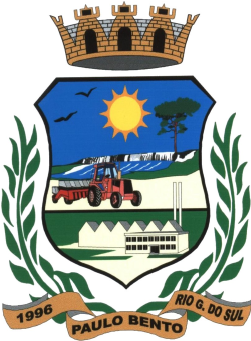 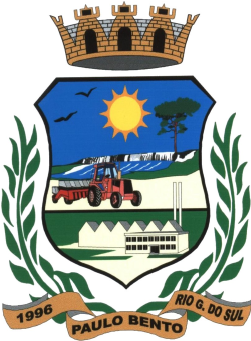 PORTARIA Nº 190/2017            de 22 de Agosto de 2017.NOMEIA SERVIDORA PARA CARGO TEMPORÁRIO DE PROFESSOR	 	EDUCAÇÃOINFANTIL.PEDRO LORENZI, Prefeito Municipal de Paulo Bento, Estado do Rio Grande do Sul, no uso de suas atribuições legais,RESOLVE,Art. 1º Nomear a Senhora CHAIANE PAULA BUSNELLO, paraexercer o Cargo Temporário de Professor Educação Infantil, por ter sido aprovada em 2º lugar no processo de seleção simplificada, prova de títulos em conformidade com a Lei Municipal nº 1643/2017.Art. 2º Esta portaria entra em vigor na data de sua publicação.Gabinete do Prefeito Municipal de Paulo Bento/RS, 22 de Agosto de 2017.PEDRO LORENZIPrefeito MunicipalRegistre-se e Publique-se Data Supra.MOISES SCHILLOSecretário de Administração, Planejamento,Meio Ambiente e Saneamento